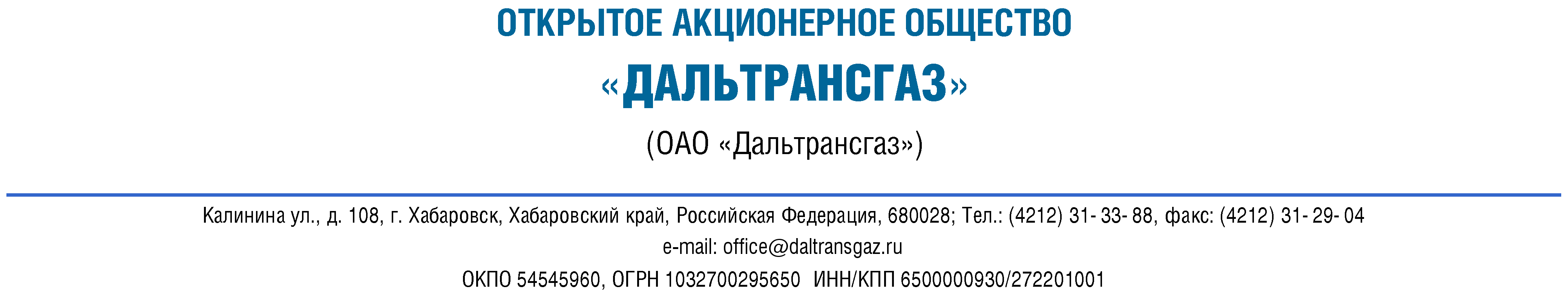 Сообщение о существенном факте
“Сведения о решениях общих собраний”1. Общие сведения1. Общие сведения1.1. Полное фирменное наименование эмитента (для некоммерческой организации – наименование)Открытое акционерное общество «Дальтрансгаз»1.2. Сокращенное фирменное наименование эмитентаОАО «Дальтрансгаз»1.3. Место нахождения эмитента680028, Хабаровск, ул. Калинина, 1081.4. ОГРН эмитента10327002956501.5. ИНН эмитента65000009301.6. Уникальный код эмитента, присвоенный регистрирующим органом31039-F1.7. Адрес страницы в сети Интернет, используемой эмитентом для раскрытия информацииhtth://www.daltransgaz.ru 2. Содержание сообщения2. Содержание сообщения2.1. Вид общего собрания – годовое. 2.2. Форма проведения общего собрания – собрание. 2.3. Дата и место проведения общего собрания – 20 июня 2011 г., г. Хабаровск, ул. Калинина, д. 108.2.4. Кворум общего собрания – 100 % от общего количества голосов лиц, имеющих право голосовать по вопросам повестки дня. 2.5. Вопросы, поставленные на голосование, и итоги голосования по ним: Первый вопрос повестки дня: Утверждение годового отчета ОАО «Дальтрансгаз» за 2010 год.Итоги голосования по первому вопросу повестки дня: ЗА: 100,0 %  от общего количества голосов  акционеров-владельцев голосующих акций, принявших участие в голосованииПРОТИВ: 0 % от общего количества голосов акционеров-владельцев голосующих акций, принявших участие в голосованииВОЗДЕРЖАЛОСЬ: 0 % от общего количества голосов акционеров-владельцев голосующих акций, принявших участие в голосовании.Решение:Утвердить годовой отчет ОАО «Дальтрансгаз» за 2010 год.2.1. Вид общего собрания – годовое. 2.2. Форма проведения общего собрания – собрание. 2.3. Дата и место проведения общего собрания – 20 июня 2011 г., г. Хабаровск, ул. Калинина, д. 108.2.4. Кворум общего собрания – 100 % от общего количества голосов лиц, имеющих право голосовать по вопросам повестки дня. 2.5. Вопросы, поставленные на голосование, и итоги голосования по ним: Первый вопрос повестки дня: Утверждение годового отчета ОАО «Дальтрансгаз» за 2010 год.Итоги голосования по первому вопросу повестки дня: ЗА: 100,0 %  от общего количества голосов  акционеров-владельцев голосующих акций, принявших участие в голосованииПРОТИВ: 0 % от общего количества голосов акционеров-владельцев голосующих акций, принявших участие в голосованииВОЗДЕРЖАЛОСЬ: 0 % от общего количества голосов акционеров-владельцев голосующих акций, принявших участие в голосовании.Решение:Утвердить годовой отчет ОАО «Дальтрансгаз» за 2010 год.Второй вопрос повестки дня: Утверждение годовой бухгалтерской отчетности, в том числе отчетов о прибылях и убытках (счетов прибылей и убытков) ОАО «Дальтрансгаз» за 2010 год. Итоги голосования по второму вопросу повестки дня: ЗА: 100,0 %  от общего количества голосов  акционеров-владельцев голосующих акций, принявших участие в голосованииПРОТИВ: 0 % от общего количества голосов акционеров-владельцев голосующих акций, принявших участие в голосованииВОЗДЕРЖАЛОСЬ: 0 % от общего количества голосов акционеров-владельцев голосующих акций, принявших участие в голосовании.Второй вопрос повестки дня: Утверждение годовой бухгалтерской отчетности, в том числе отчетов о прибылях и убытках (счетов прибылей и убытков) ОАО «Дальтрансгаз» за 2010 год. Итоги голосования по второму вопросу повестки дня: ЗА: 100,0 %  от общего количества голосов  акционеров-владельцев голосующих акций, принявших участие в голосованииПРОТИВ: 0 % от общего количества голосов акционеров-владельцев голосующих акций, принявших участие в голосованииВОЗДЕРЖАЛОСЬ: 0 % от общего количества голосов акционеров-владельцев голосующих акций, принявших участие в голосовании.Решение:Утвердить подготовленную в соответствии с российским законодательством годовую бухгалтерскую отчетность, отчеты о прибылях и убытках (счета прибылей и убытков) ОАО «Дальтрансгаз» за 2010 год.Решение:Утвердить подготовленную в соответствии с российским законодательством годовую бухгалтерскую отчетность, отчеты о прибылях и убытках (счета прибылей и убытков) ОАО «Дальтрансгаз» за 2010 год.Третий вопрос повестки дня: Утверждение распределения прибыли ОАО «Дальтрансгаз» по результатам 2010 года.Итоги голосования по третьему вопросу повестки дня: ЗА: 100,0 %  от общего количества голосов  акционеров-владельцев голосующих акций, принявших участие в голосованииПРОТИВ: 0 % от общего количества голосов акционеров-владельцев голосующих акций, принявших участие в голосованииВОЗДЕРЖАЛОСЬ: 0 % от общего количества голосов акционеров-владельцев голосующих акций, принявших участие в голосовании.Решение:Прибыль ОАО «Дальтрансгаз» не распределять, в связи с убытками, полученными по итогам 2010 года.Третий вопрос повестки дня: Утверждение распределения прибыли ОАО «Дальтрансгаз» по результатам 2010 года.Итоги голосования по третьему вопросу повестки дня: ЗА: 100,0 %  от общего количества голосов  акционеров-владельцев голосующих акций, принявших участие в голосованииПРОТИВ: 0 % от общего количества голосов акционеров-владельцев голосующих акций, принявших участие в голосованииВОЗДЕРЖАЛОСЬ: 0 % от общего количества голосов акционеров-владельцев голосующих акций, принявших участие в голосовании.Решение:Прибыль ОАО «Дальтрансгаз» не распределять, в связи с убытками, полученными по итогам 2010 года.Четвертый вопрос повестки дня: О размере, сроках и форме выплаты дивидендов по результатам 2010 года.Итоги голосования по четвертому вопросу повестки дня: ЗА: 100,0 %  от общего количества голосов  акционеров-владельцев голосующих акций, принявших участие в голосованииПРОТИВ: 0 % от общего количества голосов акционеров-владельцев голосующих акций, принявших участие в голосованииВОЗДЕРЖАЛОСЬ: 0 % от общего количества голосов акционеров-владельцев голосующих акций, принявших участие в голосовании.Решение:Дивиденды по обыкновенным акциям ОАО «Дальтрансгаз» в 2010 году не объявлять (не выплачивать), ввиду отсутствия прибыли.Четвертый вопрос повестки дня: О размере, сроках и форме выплаты дивидендов по результатам 2010 года.Итоги голосования по четвертому вопросу повестки дня: ЗА: 100,0 %  от общего количества голосов  акционеров-владельцев голосующих акций, принявших участие в голосованииПРОТИВ: 0 % от общего количества голосов акционеров-владельцев голосующих акций, принявших участие в голосованииВОЗДЕРЖАЛОСЬ: 0 % от общего количества голосов акционеров-владельцев голосующих акций, принявших участие в голосовании.Решение:Дивиденды по обыкновенным акциям ОАО «Дальтрансгаз» в 2010 году не объявлять (не выплачивать), ввиду отсутствия прибыли.Пятый вопрос повестки дня: Об избрании членов Совета директоров ОАО «Дальтрансгаз».Итоги голосования по пятому вопросу повестки дняЗА:Пятый вопрос повестки дня: Об избрании членов Совета директоров ОАО «Дальтрансгаз».Итоги голосования по пятому вопросу повестки дняЗА:Шестой вопрос повестки дня: Об избрании членов Ревизионной комиссии ОАО «Дальтрансгаз»Итоги голосования по шестому вопросу повестки дняЗА:Шестой вопрос повестки дня: Об избрании членов Ревизионной комиссии ОАО «Дальтрансгаз»Итоги голосования по шестому вопросу повестки дняЗА:Седьмой вопрос повестки дня: Утверждение аудитора ОАО «Дальтрансгаз»Итоги голосования по седьмому вопросу повестки дня: ЗА: 100,0 %  от общего количества голосов  акционеров-владельцев голосующих акций, принявших участие в голосованииПРОТИВ: 0 % от общего количества голосов акционеров-владельцев голосующих акций, принявших участие в голосованииВОЗДЕРЖАЛОСЬ: 0 % от общего количества голосов акционеров-владельцев голосующих акций, принявших участие в голосовании.Решение:Утвердить аудитором ОАО «Дальтрансгаз» для осуществления обязательного ежегодного аудита бухгалтерского учета и бухгалтерской отчетности ОАО «Дальтрансгаз» за 2011 год Общество с ограниченной ответственностью «ФБК».Седьмой вопрос повестки дня: Утверждение аудитора ОАО «Дальтрансгаз»Итоги голосования по седьмому вопросу повестки дня: ЗА: 100,0 %  от общего количества голосов  акционеров-владельцев голосующих акций, принявших участие в голосованииПРОТИВ: 0 % от общего количества голосов акционеров-владельцев голосующих акций, принявших участие в голосованииВОЗДЕРЖАЛОСЬ: 0 % от общего количества голосов акционеров-владельцев голосующих акций, принявших участие в голосовании.Решение:Утвердить аудитором ОАО «Дальтрансгаз» для осуществления обязательного ежегодного аудита бухгалтерского учета и бухгалтерской отчетности ОАО «Дальтрансгаз» за 2011 год Общество с ограниченной ответственностью «ФБК».Восьмой вопрос повестки дня: Внесение изменений и дополнений в устав ОАО «Дальтрансгаз»Итоги голосования по восьмому вопросу повестки дня: ЗА: 100,0 %  от общего количества голосов  акционеров-владельцев голосующих акций, принявших участие в голосованииПРОТИВ: 0 % от общего количества голосов акционеров-владельцев голосующих акций, принявших участие в голосованииВОЗДЕРЖАЛОСЬ: 0 % от общего количества голосов акционеров-владельцев голосующих акций, принявших участие в голосовании.Решение:Внести изменения и дополнения в устав ОАО «Дальтрансгаз».Восьмой вопрос повестки дня: Внесение изменений и дополнений в устав ОАО «Дальтрансгаз»Итоги голосования по восьмому вопросу повестки дня: ЗА: 100,0 %  от общего количества голосов  акционеров-владельцев голосующих акций, принявших участие в голосованииПРОТИВ: 0 % от общего количества голосов акционеров-владельцев голосующих акций, принявших участие в голосованииВОЗДЕРЖАЛОСЬ: 0 % от общего количества голосов акционеров-владельцев голосующих акций, принявших участие в голосовании.Решение:Внести изменения и дополнения в устав ОАО «Дальтрансгаз».Девятый вопрос повестки дня: Об одобрении крупной сделкиИтоги голосования по девятому вопросу повестки дня: ЗА: 100,0 %  от общего количества голосов  акционеров-владельцев голосующих акций, принявших участие в голосованииПРОТИВ: 0 % от общего количества голосов акционеров-владельцев голосующих акций, принявших участие в голосованииВОЗДЕРЖАЛОСЬ: 0 % от общего количества голосов акционеров-владельцев голосующих акций, принявших участие в голосовании.Решение:Одобрить заключение договора  займа между ОАО «Газпром» (займодавец) и ОАО «Дальтрансгаз» (заемщик), являющегося крупной сделкой, на следующих существенных условиях:1. Стороны договора: ОАО «Газпром» -  займодавец, ОАО «Дальтрансгаз» -  заемщик;2. Предмет  договора:  займодавец  перечисляет заемщику денежные средства в сумме определяемой  как основной долг по договорам на предоставление бюджетных кредитов (№ ФД-04/03-016 от 24.03.2003 г., № ФД-06/03-020 от 18.04.2003 г., № ФД-04/03-021 от 15.05.2003 г., № ФД-04/03-027 от 05.06.2003 г., № ФД-04/03-055 от 24.07.2003 г., № ФД-04/03-094 от 26.08.2003 г., № ФД-04/03-103 от 30.09.2003 г., № ФД-04/04-007 от 23.04.2004 г., № ФД-04/04-021 от 28.05.2004 г., № ФД-04/04-033 от 22.06.2004 г., № ФД-04/05-005 от 30.03.2005 г.), с  учетом  всех  действующих  соглашений, и суммы начисленных на них процентов по Девятый вопрос повестки дня: Об одобрении крупной сделкиИтоги голосования по девятому вопросу повестки дня: ЗА: 100,0 %  от общего количества голосов  акционеров-владельцев голосующих акций, принявших участие в голосованииПРОТИВ: 0 % от общего количества голосов акционеров-владельцев голосующих акций, принявших участие в голосованииВОЗДЕРЖАЛОСЬ: 0 % от общего количества голосов акционеров-владельцев голосующих акций, принявших участие в голосовании.Решение:Одобрить заключение договора  займа между ОАО «Газпром» (займодавец) и ОАО «Дальтрансгаз» (заемщик), являющегося крупной сделкой, на следующих существенных условиях:1. Стороны договора: ОАО «Газпром» -  займодавец, ОАО «Дальтрансгаз» -  заемщик;2. Предмет  договора:  займодавец  перечисляет заемщику денежные средства в сумме определяемой  как основной долг по договорам на предоставление бюджетных кредитов (№ ФД-04/03-016 от 24.03.2003 г., № ФД-06/03-020 от 18.04.2003 г., № ФД-04/03-021 от 15.05.2003 г., № ФД-04/03-027 от 05.06.2003 г., № ФД-04/03-055 от 24.07.2003 г., № ФД-04/03-094 от 26.08.2003 г., № ФД-04/03-103 от 30.09.2003 г., № ФД-04/04-007 от 23.04.2004 г., № ФД-04/04-021 от 28.05.2004 г., № ФД-04/04-033 от 22.06.2004 г., № ФД-04/05-005 от 30.03.2005 г.), с  учетом  всех  действующих  соглашений, и суммы начисленных на них процентов по состоянию на 31 мая 2011 года, но не более 5 700 000 000 (пять миллиардов семьсот миллионов) российских рублей, а заемщик обязуется возвратить займодавцу полученную сумму займа и уплатить проценты до 31 декабря 2011 года. 3. Сумма займа: определяется  как основной долг по договорам на предоставление бюджетных кредитов (№ ФД-04/03-016 от 24.03.2003 г., № ФД-06/03-020 от 18.04.2003 г., № ФД-04/03-021 от 15.05.2003 г., № ФД-04/03-027 от 05.06.2003 г., № ФД-04/03-055 от 24.07.2003 г., № ФД-04/03-094 от 26.08.2003 г., № ФД-04/03-103 от 30.09.2003 г., № ФД-04/04-007 от 23.04.2004 г., № ФД-04/04-021 от 28.05.2004 г., № ФД-04/04-033 от 22.06.2004 г.,  № ФД-04/05-005 от 30.03.2005 г.), с учетом всех действующих соглашений, и суммы начисленных на них процентов по состоянию на 31 мая 2011 года, но не более 5 700 000 000 (пять миллиардов семьсот миллионов);4. Процентная ставка: 6,02% годовых;5. Срок договора: договор прекращает свое действие при условии полного исполнения сторонами обязательств по договору займа; 6. Применимое право: договор регулируется правом Российской Федерации.состоянию на 31 мая 2011 года, но не более 5 700 000 000 (пять миллиардов семьсот миллионов) российских рублей, а заемщик обязуется возвратить займодавцу полученную сумму займа и уплатить проценты до 31 декабря 2011 года. 3. Сумма займа: определяется  как основной долг по договорам на предоставление бюджетных кредитов (№ ФД-04/03-016 от 24.03.2003 г., № ФД-06/03-020 от 18.04.2003 г., № ФД-04/03-021 от 15.05.2003 г., № ФД-04/03-027 от 05.06.2003 г., № ФД-04/03-055 от 24.07.2003 г., № ФД-04/03-094 от 26.08.2003 г., № ФД-04/03-103 от 30.09.2003 г., № ФД-04/04-007 от 23.04.2004 г., № ФД-04/04-021 от 28.05.2004 г., № ФД-04/04-033 от 22.06.2004 г.,  № ФД-04/05-005 от 30.03.2005 г.), с учетом всех действующих соглашений, и суммы начисленных на них процентов по состоянию на 31 мая 2011 года, но не более 5 700 000 000 (пять миллиардов семьсот миллионов);4. Процентная ставка: 6,02% годовых;5. Срок договора: договор прекращает свое действие при условии полного исполнения сторонами обязательств по договору займа; 6. Применимое право: договор регулируется правом Российской Федерации.2.6. Дата составления протокола общего собрания: 20 июня 2011 года, протокол № 34.2.6. Дата составления протокола общего собрания: 20 июня 2011 года, протокол № 34.3. Подпись3. Подпись3. Подпись3. Подпись3. Подпись3. Подпись3. Подпись3. Подпись3. Подпись3. Подпись3. Подпись3.1. Генеральный директор3.1. Генеральный директор3.1. Генеральный директор3.1. Генеральный директор3.1. Генеральный директор3.1. Генеральный директор3.1. Генеральный директорВ.А. Маркелов(подпись)3.2. Дата “21”июня2011г.М.П.